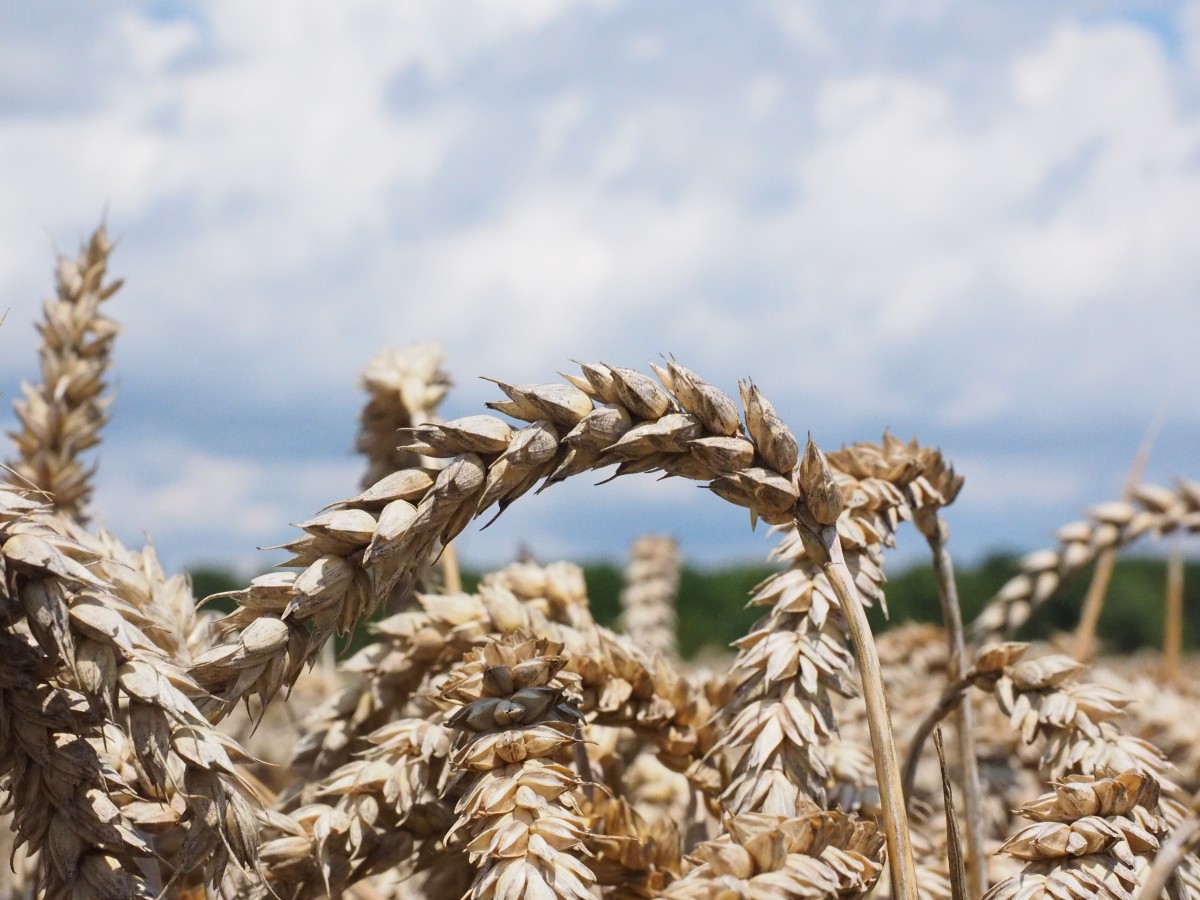 PŘÁTELSKÉ SETKÁNÍ SENIORŮ S HUDEBNÍM DOPROVODEM  ČTVRTEK 10.SRPNA OD 15.00 HOD. U PYXLY                                         TĚŠÍME SE NA VÁS